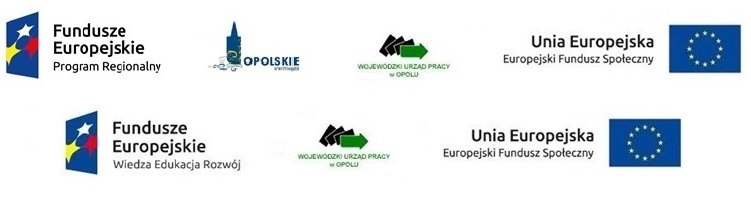 UMOWA NR ……../P/NL.II/2017 W dniu ……-05-2017 r. w Opolu pomiędzy : Województwem Opolskim ul. Piastowska 14, 45 – 082 Opole nr NIP 7543077565 - Wojewódzkim Urzędem Pracy w Opolureprezentowanym przezJacka Suskiego – Dyrektora WUP w Opoluzwanym dalej Zamawiającyma ……………………………………………………………………………………………………………reprezentowanym przez:....................................... zwanym dalej Wykonawcą, została zawarta umowa następującej treści: § 1Zamawiający zamawia, a Wykonawca zobowiązuje się do dostawy polegającej na sprzedaży i dostarczeniu sprzętu komputerowego wymienionego w załączniku do niniejszej umowy.§ 2Sprzęt komputerowy będący przedmiotem niniejszej umowy, opisany w § 1 zostanie przez Wykonawcę dostarczony do siedziby Zamawiającego własnym transportem Wykonawcy oraz na jego koszt i na jego ryzyko w terminie do 30 maja 2017 roku.§ 3Wykonawca udzieli Zamawiającemu następujących gwarancji na sprzęt komputerowy będący przedmiotem niniejszej umowy:Komputer – 	………………………………………… Monitor –		………………………………………….Notebook -	…………………………………………. Ustalenia niniejsze mają odpowiednie zastosowanie do gwarancji udzielonej przez producenta.§ 4Wykonawca zobowiązuje się do dostarczenia sprzętu komputerowego będącego przedmiotem niniejszej umowy należytej jakości, odpowiadającego wszelkim normom jakościowym oraz normom ustanowionym właściwymi przepisami prawa. Odbioru ilościowego i jakościowego dostarczonego sprzętu komputerowego będącego przedmiotem niniejszej umowy dokonają w dniu dostawy upoważnieni przedstawiciele Zamawiającego, czego potwierdzeniem będzie spisany na tę okoliczność protokół zdawczo-odbiorczy.W przypadku stwierdzenia przy odbiorze braków jakościowych sprzętu komputerowego będącego przedmiotem niniejszej umowy, Zamawiający podpisze protokół odbioru ilościowego dopiero po dostarczeniu przez Wykonawcę sprzętu komputerowego będącego przedmiotem niniejszej umowy zgodnie z umową, zapytaniem ofertowym oraz ofertą Wykonawcy.§ 5W zamian za dostarczenie sprzętu komputerowego opisanego w § 1 umowy Zamawiający zapłaci Wykonawcy cenę w wysokości wynikającej z rozstrzygniętego postępowania w kwocie …………………… zł netto powiększonej o obowiązujący podatek VAT (%)…….. - co wynosi brutto ………………zł (słownie: …………………………….. zł).Zapłata ceny, o której mowa w ust. 1, nastąpi na podstawie faktury wystawionej przez Wykonawcę.W związku z tym, że stroną niniejszej Umowy jest Województwo Opolskie, a świadczenia objęte Umową są realizowane przez Wykonawcę na rzecz Wojewódzkiego Urzędu Pracy w Opolu jako wojewódzkiej samorządowej jednostki organizacyjnej Województwa Opolskiego w fakturach VAT Wykonawca zamieści następujące dane:NabywcaWojewództwo Opolskie ul. Piastowska 14, 45 - 082 NIP 7543077565 
Odbiorca			Wojewódzki Urząd Pracy w Opolu  ul. Głogowska 25 c, 45 – 315 Opole.Zapłata ceny nastąpi w formie polecenia przelewu na konto Wykonawcy nr ……………………………….. w terminie 14 dni od daty dostarczenia sprzętu komputerowego będącego przedmiotem niniejszej umowy i odebrania przez Zamawiającego na podstawie protokołu odbioru o którym mowa w § 4 ust. 2-3 oraz dostarczenia Zamawiającemu faktury VAT.§ 6Strony  ustalają, że w razie opóźnienia w wykonaniu  zobowiązania, o którym mowa w § 2 umowy Wykonawca będzie zobowiązany do zapłaty Zamawiającemu za każdy dzień opóźnienia kary umownej w wysokości 0,5 % ceny brutto określonej § 5 ust. 1.W wypadku gdy kara umowna zastrzeżona w ust. 1 nie pokryje wysokości szkody poniesionej przez Zamawiającego wskutek opóźnienia Wykonawcy Zamawiający będzie uprawniony do dochodzenia odszkodowania uzupełniającego na zasadach ogólnych prawa cywilnego. § 7W sprawach  nie uregulowanych niniejszą umową mają zastosowanie przepisy Kodeksu Cywilnego.§ 8Wszelkie inne zmiany niniejszej umowy wymagają formy pisemnej pod rygorem nieważności.§ 9Spory wynikłe na tle realizacji niniejszej umowy będą rozpatrywane przez właściwy sąd powszechny w Opolu.§ 10Umowę sporządzono w trzech jednobrzmiących egzemplarzach, dwóch dla Zamawiającego 
i jednego dla Wykonawcy. ZAMAWIAJĄCY:	                     					         WYKONAWCA:Załączniki do umowyWykaz sprzętu komputerowego objętego umową nr ……./P/NL.II/2017:WyszczególnienieLiczbaProducentModelWartość dostawy brutto Zestaw komputerowy5Notebook2Razem: